ДЕТСКА ГРАДИНА №99 ”БРЕЗИЧКА”гр. София, район Красно село , ул. Битоля № 27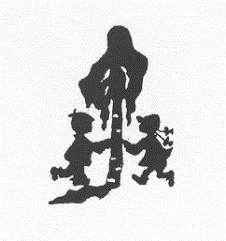 тел. 02 / 8585037, факс 02 / 8590112,  e-mail  brezichka99@ abv.bgПлан  за работа в ДГ №99 „ Брезичка“ през учебната 2020 – 2021 година в условията на COVID-19Предстоящата учебна година ни поставя предизвикателството да опазим здравето на децата, на работещите в системата, на семействата и на всички ни около нас в условията на продължаваща пандемична ситуация, обусловена от разпространението на COVID-19. Всички заедно трябва да намерим баланса между предпазливостта и отговорността за здравето ни, от една страна, и необходимостта да продължим да живеем относително нормално, от друга. Детската градина беше първата образователна институция, която поднови своята работа, след като тя беше преустановена на 13 март тази година. Ние учителите съвместно с родителите  вече направиха стъпките към изграждането на взаимно доверие и подкрепа в името на спокойствието на децата и връщането им към игрите в детската градина. Положихме  усилия за изграждането на една безопасна, сигурна, но и спокойна среда, която да гарантира не само физическото, но и психичното здраве на децата.  Целта на описаните мерки е създаването на организация в детската  градина, която да даде увереност на учителите и на родителите за грижите и контрола, които се осъществяват  за опазване здравето и живота на децата в условията на разпространението на COVID-19, като се спазват пет основни принципа, описани по-долу. Необходимо е всички участници в процеса на предучилищно образование да са подготвени за новата обстановка и да носят отговорност за ограничаване на заразяването и за опазване на здравето – своето, на своите близки и на околните. Нашите действия ще структурират около следните 5 принципа  1. Да се осигурят условия да остане максимално безрискова среда, като съзнаваме че няма абсолютно безопасна среда в условията на епидемия. Това означава да продължат да се спазват изискванията за учестена дезинфекция и да предприемат мерки за намаляване рисковете от предаване на инфекцията, включително чрез създаването на нагласи за здравно и социално отговорно поведение на децата; 2. Да се изпълняват стриктно здравните правила и протоколи при всеки един случай на заболял или със съмнение за COVID-19;  3. Да продължи и да се засили взаимодействието с родителите през периодите на преустановяването на присъствието съобразно решенията на областните кризисни щабове за борба с COVID-19 и да се усъвършенстват организационните модели и практики за създаване на още по-сплотени и взаимодействащи общности; 4. Да се използва пълноценно всички възможности за обща и допълнителна подкрепа за децата, които продължително не са посещавали детска градина, както и за подкрепа  на децата в задължителна предучилищна възраст с установен висок риск от COVID-19; 5. Да се осигурят условия за поддържане на положителен психоклимат за намаляване на факторите на напрежение и стрес и за предотвратяване на дезинформацията.  І. Приемът на децата от ДГ №99 „ Брезичка“ се осъществява по следния начин : При приемането на новозаписани деца, които за първи път постъпват на детска градина/яслена група, същите се приемат в детската градина след представяне на необходимите документи съгласно Наредба № 3 от 05.02.2007 г. за здравните изисквания към детските градини и Наредба № 26 от 18.11.2008 г. за устройството и дейността на детските ясли и детските кухни и здравните изисквания към тях. За децата, които възобновяват посещенията си в детски градини и ясли, при отсъствие за повече от 2 месеца, се предоставя еднократен отрицателен резултат за чревни паразити.По филиалите : Всички деца се приемат на вратата пред помещението, като не се допуска влизането на родителите на децата в  детската градината. Молят се родителите да спазват дистанция от поне 1.5 при предаване на децата. Не се приемат предмети , играчки и др. подобни предмети от къщи.Родителите не се допускат да влизат в сградата.  В  централна сграда децата се  приемат както следва :2 годишните се приемат от индивидуален вход , в непосредствена близост до групата, в която са разположени децата. Поставя се стрелка за по – лесна ориентация на родителите. Външните обувки на децата се поставят в торбички и се прибират в шкаф, които е в коридора извън групата.Децата от ІІ а група се приемат от централния вход на новата сграда. Същите си събуват външните обувки в коридора на първия етаж вдясно в шкаф с надписи за всяко дете и обуват вътрешни обувки. Децата от ІІ б група се приемат от централния вход на новата сграда. Същите си събуват външните обувки в коридора на първия етаж вляво  в шкаф с надписи за всяко дете и обуват вътрешни обувки. Децата от Специалната група  се приемат от централния вход на новата сграда. Същите си събуват външните обувки в коридора на първия етаж вляво  в шкаф с надписи за всяко дете и обуват вътрешни обувки. Децата от ІІІ а група   се приемат от средния вход на централа – нов модул  на новата сграда. Същите си събуват външните обувки в коридора на първия етаж   в шкаф до актовата зала  с надписи за всяко дете и обуват вътрешни обувки.  Децата от ІІІ б група   се приемат от средния вход на централа – нов модул  на новата сграда в коридора между сградите с подход към касата. Същите си събуват външните обувки в коридора на първия етаж   в шкаф  пред касата   с надписи за всяко дете и обуват вътрешни обувки. Децата от ІІ група   се приемат от  централния вход на старата сграда. Същите си събуват външните обувки в коридора на първия етаж   в шкаф до  камината   с надписи за всяко дете и обуват вътрешни обувки. Децата от І група   се приемат от  централния вход на старата сграда. Същите си събуват външните обувки в коридора на първия етаж   в шкаф  зад стената на медицински кабинет   с надписи за всяко дете и обуват вътрешни обувки. Всички деца се наблюдават от медицинските сестри. При забелязани симптоми на какъвто и да е вид заболяване информират родителите. При забелязани симптоми на COVID-19 се спазва протокола посочен в насоките за развитие за работата на детските градини през учебната 2020 – 2021 г. в условията на COVID-19, които се прилага по- нататък и препоръките на СРЗИ.Осъществяване на дейности с децата :Децата се насочват за миене на ръцете при прием, при смяна на дейностите, преди и след хранене, след прибиране от двора.Децата се мотивират да не пипат очите, устата и лицето си с ръцеДецата се убеждават да  ограничат физическия контакт помежду си до минимум, съобразно възможностите на възрастта Децата се приучват да не ползват чужди пособия за писане, рисуване и играУчителите създават положителна атмосфера в групите и търсят средства да беседват за COVID-19 с достъпни за децата методи и прийомиУчителите полагат  усилия децата да се извеждат максимално навън, като се провеждат и планирани педагогически ситуацииУчителите поддържат контакт с родителите, използвайки различни  платформи – Viber , e mail , Facebook групи Показване резултатите от продуктивните дейности се осъществява чрез снимки изпратени на родителите по посочените вече начиниУчителите осъществяват взаимодействие  с родителите за наблюдаване развитието и постиженията на децата чрез нарочни представяния на познавателните книжки в уточнени дни както следва : За втора  „а“ група  и втора „б“ група от 18.15ч.  до 18.45ч. в актова зала при спазване мерките за отстояние между възрастните всеки  първи понеделник на месеца За трета група  от 18.15ч.  до 18.45ч. в актова зала при спазване мерките за отстояние между възрастните всеки  първи вторник  на месеца За четвърта „а“ група  и четвърта  „б“ група от 18.15ч.  до 18.45ч. в актова зала при спазване мерките за отстояние между възрастните всяка   първа сряда  на месеца За  първа група   от 18.15ч.  до 18.45ч. в актова зала при спазване мерките за отстояние между възрастните всеки  първи понеделник на месеца За филиалите всеки първи четвъртък от месеца  от 18.15ч.  до 18.45ч. в  методичния кабинет  при спазване мерките за отстояние между възрастните .Издаването на децата става по  реда на приема посочен в точка 1.Децата ползват площадки на двора,  предварително определени с посочените схеми. Родители не се допускат до площадките. Децата се издават от разстояние,  като се спазва дистанция.ІІ. Поведение , облекло и движение на служителите на детската градина.Всички служители са длъжни да спазват противоепидемичните мерки указани в  заповедите на МЗ,  Главния санитарен инспектор, МОН във връзка с пандемичната обстановка.Всички служители ползват маски или шлемове  по време на работа. Всички служители  спазват дистанция помежду си. Ползват само свои пособия за работа- писане,  рисуване и пр.Всички служители влизат от  различни входове определени в „Инструкция за достъп до двора и сградата на детска градина №99 „Брезичка“ III. Задължителните мерки за ограничаване на рисковете от разпространение на вируса:1. Спазване на общите здравни мерки. 2. Намаляване на средата на взаимодействие. Ограничаването на разпространението на вируса предполага намаляване на средата на взаимодействие на всеки един от нас. В рамките на детската градина ограничаването на средата на взаимодействие е възможно само частично. Отчитайки възрастта на децата и спецификата на процеса на взаимодействие е невъзможно да се осигури препоръчаната физическа дистанция и да се гарантира липсата на физическо взаимодействие вътре в група, затова като задължителен модел следва да се приложи стратегията на дистанция (невзаимодействие) между децата и персонала от отделните групи. Прилагането на тази стратегия ще осигури възможност при наличието на болно дете за среда на взаимодействие да се приема само групата, в която то се обучава, респ. да се ограничи броят на децата/персонала, подлежащи на карантина. За осъществяването на този модел се налага и допълнителното ограничение за спазване на дистанция между учителите и ограничаване на другите педагогически специалисти, които се налага да влизат в повече от една група. Не се допуска събиране на едно място на персонал от детската градина освен ако това не е необходимо за опазване здравето и живота на децата, както не се допускат и контакти на член от персонала на детската градина с повече от една група. Предвид спецификата на работата в детските градини следва да е ясно, че:спазването на физическа дистанция между децата и персонала в рамките на една група не е възможно;физическата дистанция е задължителна между децата от отделни групи;физическата дистанция е задължителна между персонала на отделни групи;физическата дистанция е задължителна между родителите и персонала на детската градина.3. Носене на лични предпазни средства (маски или шлемове).Носенето на маска или шлем е задължително:в общите закрити части на сградата на детската градина (преддверие, фоайета, стълбища, коридори, санитарни възли, медицински кабинет, учителската стая/методичен кабинет, административните помещения) – от директор, всички учители, другите педагогически специалисти, медицинските лица, помощник-възпитатели, административен персонал в т. ч. и от външните за институцията лица; в групите, физкултурен и музикален салон – от учителите, помощник-възпитателите, другите педагогически специалисти и медицинските лица, когато работят с повече от една група;Горните правила за носене на маски/шлемове са съгласно действащи здравни правила общо за страната. Същите могат да се променят при промяна на общите правила от министъра на здравеопазването. Детските градини осигуряват маски или шлемове за учителите, помощник-възпитателите, другите педагогически специалисти и медицинските лица. Носенето на защитни маски за лице се препоръчва пред носенето на шлемове.Дезинфекция на повърхностите и проветряване. Извършва се ежедневно двукратно влажно почистване и дезинфекция на всички критични точки – подове, маси, дръжки на врати, прозорци, ключове за осветление, парапети, уреди, екрани, тоалетни чинии, мивки, кранове и др., а при наличие на потвърден случай на COVID-19 хигиенните и дезинфекционните мероприятия трябва да се увеличат, като в зависимост от обектите варират от 4 пъти на ден до дезинфекция на всеки час съгласно указание на РЗИ. Във всички санитарни помещения и тоалетни е необходимо да се следи за изразходването и своевременно осигуряване на течен сапун, еднократни салфетки за подсушаване на ръцете, тоалетна хартия, както и да се осигурява регулярно изхвърляне на боклука. Съгласно чл. 27 от Наредба № 3 от 05.02.2007 г. за здравните изисквания към детските градини разпространението на заразни заболявания в детската градина се предотвратява чрез: минимум двукратно дневно проветряване на помещенията за 30 минути в отсъствие на децата (преди пристигането им и след обяд). Проветряване на всички помещения често за поне 10 мин на всеки астрономически час в работния ден;ежедневно изтупване на спалното бельо, ежеседмично на завивките и килимите и ежемесечно на дюшеците (матраците);термодезинфекция на спалното бельо при всяко изпиране и последващо изглаждане с гореща ютия;ежедневно двукратно извършване на дезинфекция на подовете, измиване с вода и сапун на играчките, масите, и при необходимост на столовете, леглата и стените; при дезинфекция с биоциди, съдържащи хлор, се прилагат предпазни мерки за предотвратяване неблагоприятното въздействие на отделящия се във въздуха хлор - достатъчно добро проветряване, при необходимост избърсване и изплакване на дезинфекцираните повърхности и предмети;неколкократно ежедневно измиване и дезинфекция на тоалетните; при извършване на дезинфекция на гърнетата на децата от яслените групи се използва отделна престилка, като след обслужване на всяко дете помощник-възпитателите задължително измиват и дезинфекцират ръцете си;задължително измиване на ръцете на децата преди хранене и след използване на тоалетната; дезинфекция на приборите и съдовете за хранене след всяка употреба. Трапезната посуда и приборите за хранене се подлагат на почистване и химиотермодезинфекция след всяка употреба.използване на индивидуални кърпи за ръце и чаши за вода за всяко дете;ежедневно наблюдение на здравословното състояние на децата. Освен изброените допълнително се осигурява:почистване на други повърхности и точки за контакт най-малко два  пъти дневно;недопускане да се внасят стоки и предмети от родителите в детската градина/ясла;недопускане да се използват плюшени играчки;играчките, които не могат да бъдат почистени съгласно инструкциите, трябва да бъдат опаковани и недостъпни за децата до края на епидемията COVID-19;изпразване на кофите за боклук поне три пъти дневно, след което се измиват и дезинфекцират; дезинфекциране на уредите за игра и пейките на площадките поне веднъж дневно; винаги, когато това е възможно, храната да се приготвя на място в детската градина в обособения към нея кухненски блок при спазване на всички изисквания в областта на храните, вкл. и тези, публикувани на интернет страницата на Министерството на здравеопазването и на Българската агенция за безопасност на храните. Дезинфекцията се извършва с разрешени от Министерството на здравеопазването за пускане на пазара биоцидни препарати, които са включени в Регистъра на биоцидите, за които има издадено разрешение за предоставяне на пазара по реда на Закона за защита от вредното въздействие на химичните вещество и смеси, публикуван на електронната страница на Министерството на здравеопазването.            5.Засилена лична хигиена и условия за това:осигуряване на течаща топла вода и сапун във всяко санитарно помещение, както и в тоалетните за всички деца и работещи;създаване на навици за миене на ръцете с течен сапун и топла вода след посещение на тоалетната, преди хранене, след отдих на открито, при кихане и кашляне;доколкото е възможно елиминиране на навиците, свързани с докосване на лицето, носа, устата и очите.IV. Правила за поведение при съмнение или случай на COVID-19 в детската градинаВ детска градина  „Брезичка“ са създаде необходимите условия за бърза и адекватна реакция при съмнение за заболели, както и стъпките с цел възпитаване на спокойно и уверено поведение в случай на  COVID-19. Това включва както мерки за подготовка за евентуална среща с вируса в детската градина, така и спазването на конкретни правила при наличие на симптоми или в случай на положителен резултат за COVID-19 по метода PCR на дете или на член на колектива на детската градина.Подготвителните мерки:В сградата на детската градина има обособено помещение в което може да бъде отделено дете или лице с грипоподобни симптоми или с други прояви на заразно заболяване, напр. гадене, повръщане, диария. Създадена е организация за  осъществяване на медицински филтър за наличие на признаци на заразно заболяване и  недопускане в сградата на детската градина на лица във видимо нездравословно състояние. Организирана е разяснителна кампания и обучение на педагогическите и непедагогическите специалисти да разпознават симптомите на COVID-19, за да може по-бързо да се определят потенциалните заболели.Информирани са родителите за прилаганите здравни протоколи и за начина на уведомяването им при възникване на съмнение за случай на COVID-19, както и за последващите мерки.Задължителните здравни протоколи за поведение при съмнение или случай на COVID-19 в детската градина включват:А. При наличие на един или на повече симптоми при дете (повишена телесна температура, кашлица, хрема, задух, болки в гърлото, умора, мускулни болки, гадене, повръщане, диария и др.):Първоначално поведениеДетето се отделя незабавно в предназначено за такъв случай помещение, докато не бъде взето от родителите.На детето се поставя маска, съобразена с възрастта му, ако толерира носенето на маска. Маски следва да се носят и от персонала, който се грижи за него.Незабавно се осъществява връзка с родителите/настойниците и се изисква да вземат детето, като се съобразяват с необходимите превантивни мерки (носене на маски за лице, използване на личен транспорт при възможност).На родителите/настойниците се припомнят процедурите, които трябва да следват – да се избягва физически контакт и да се консултират със семейния лекар на детето (първо по телефона) за преценка на здравословното му състояние и последващи действия съобразно конкретната ситуация, вкл. необходимост от провеждане на тест за коронавирус.След като детето напусне помещението се извършва щателна дезинфекция в кратък срок с биоцид с вирусоцидно действие при спазване на изискванията за дезинфекция, както и в групата, в която е било.Стриктно се спазват превантивните и ограничителните мерки.Детето се допуска отново в детската градина само срещу медицинска бележка от семейния лекар, че е клинично здраво и това е допустимо. В случай на положителен резултат за COVID-19 по метода PCR на детеРодителите информират директора на детската градина, който трябва незабавно да се свърже със съответната РЗИ и да й предостави списък на децата и учителите, които са били в контакт с детето  в съответствие с указанията на РЗИ.В зависимост от характеристиките на сградата и броя на контактните лица мерките може да включват затваряне на една или на няколко групи или на цялата детска градина.Идентифициране на контактните лица и мерките, които да се предприемат в детската градина, се разпореждат от РЗИ и се предписват на директора на детската градина.Лицата, които се поставят под задължителна карантина, се определят от съответната РЗИ в зависимост от конкретната ситуация, но като правило под 14-дневна карантина се поставят следните лица след извършена оценка на риска и определени като близки контактни:Деца от същата група – като родители/настойници се инструктират за провеждане на наблюдение за поява на клинични симптоми и признаци за COVID-19 и навременно уведомяване на личния лекар на детето и на РЗИ;Персоналът в групата, както и друг персонал, осъществили незащитен контакт със заразеното дете: на разстояние по-малко от 2 м. и за повече от 15 минути или без носене на защитна маска за лице;Други деца, осъществили незащитен контакт със заразеното дете: на разстояние по-малко от 2 м. и за повече от 15 минути или без носене на защитна маска за лице.Незащитеният контакт със заразеното дете трябва да е осъществен в период от два дни преди до 14-дни след появата на оплаквания, а при установен асимптомен носител на COVID-19 – от два дни преди до 14 дни след вземането на проба за изследване по метода PCR. Всички контактни лица се инструктират за провеждане на домашната карантина на наблюдение за поява на клинични симптоми и признаци за COVID-19 и навременно уведомяване на личния лекар на детето и на РЗИ. При карантиниране на контактно дете, членовете на домакинството му се самонаблюдават за симптоми на COVID-19 в рамките на 14-те дни на карантината на детето и още 14 дни след тази карантина. При поява на симптоми уведомяват  РЗИ и личните лекари, независимо дали детето е проявило или не симптоми с оглед на безсимптомно протекла инфекция при децата и възможно заразяване на възрастни в домакинствата.Извършва се продължително проветряване, влажно почистване и крайна дезинфекция на всички повърхности, предмети и помещения, до които е имало контакт детето в последните 48 часа, след което помещенията може да се използват отново.  Осигурява се психологическа подкрепа, като формата й може да варира в зависимост от конкретната ситуация.Б. При наличие на един или на повече симптоми при възрастен (повишена телесна температура, кашлица, хрема, задух, болки в гърлото, умора, мускулни болки, гадене, повръщане, диария и др.):Първоначално поведениеЛицето се отделя и му се предоставя маска, която да постави на лицето си, ако връщането у дома не е възможно в същия момент. Избягва се физически контакт с други лица.При възможност използва личен транспорт за придвижване. Осъществява консултация с личния си лекар за преценка на състоянието му (първо по телефона) и за последващи действия, в т.ч. и за решение дали е нужно да се направи тест.Директорът на детската градина предоставя на съответната РЗИ списък с контактните на лицето учители и деца в съответствие с указанията на РЗИ.Информират се родителите на децата, които са били в контакт с лицето.След като лицето напусне помещението, се извършва щателна дезинфекция в кратък срок с биоцид с вирусоцидно действие при спазване на изискванията за дезинфекция.Стриктно се спазват превантивните и ограничителните мерки.Лицето се допуска отново на работа само срещу медицински документ от семейния лекар, че е клинично здраво и това е допустимо.В случай на положителен резултат за COVID-19 по метода PCR на възрастен човекЛицето информира директора на детската градина, който незабавно се свързва със съответната РЗИ, която извършва епидемиологично проучване с цел оценка на риска от разпространение на инфекцията в детската градина и в семейството и в зависимост от това се предприемат най-адекватните мерки за отделяне в конкретния случай.Директорът на детската градина предоставя на съответната РЗИ списък с учителите и децата, които са били в контакт с лицето в съответствие с указанията на РЗИ.Идентифицирането на контактните лица, както и мерките, които следва да се предприемат в детската градина, се разпореждат от РЗИ и се предписват на нейния директор. В зависимост от характеристиките на сградата и броя на контактните лица мерките може да включват затваряне на една или на няколко групи или на цялата детска градина.Лицата, които се поставят под задължителна карантина, се определят от съответната РЗИ в зависимост от конкретната ситуация, но като правило под 14-дневна карантина се поставят лица след извършена оценка на риска и определени като високорискови контактни:Децата от групата, в която е работило лицето – родители/настойници се инструктират за провеждане на наблюдение за поява на клинични симптоми и признаци за COVID-19 и навременно уведомяване на личния лекар на детето и на РЗИ. Учители и друг персонал, осъществили незащитен контакт със заразеното лице: на разстояние по-малко от 2 м. и за повече от 15 минути или без носене на защитна маска за лице;Други деца, осъществили незащитен контакт със заразеното лице на разстояние по-малко от 2 м. и за повече от 15 минути или без носене на защитна маска за лице.Незащитеният контакт със заразеното лице трябва да е осъществен в период от два дни преди до 14-дни след появата на оплаквания, а при установен асимптомен носител на COVID-19 – от два дни преди до 14 дни след вземането на проба за изследване по метода PCR. Всички контактни лица се инструктират за провеждане на наблюдение по време на домашната карантина за поява на клинични симптоми и признаци за COVID-19 и за навременно уведомяване на личните лекари и на РЗИ.Извършва се продължително проветряване, влажно почистване и крайна дезинфекция на повърхности, предмети и помещения, до които е имало контакт лицето в последните 48 часа, след което помещенията може да се използват отново.Осигурява се психологическа подкрепа, като формата й може да варира в зависимост от конкретната ситуация.V. Взаимодействие с родителите Детската градина е отворена за посещение от всички деца, но в настоящата ситуация единствената сигурна и безопасна среда е домашната, затова е препоръчително децата, за които предучилищното образование не е задължително и има възможност да се грижи възрастен, да останат вкъщи. За децата, за които предучилищното образование е задължително, но присъствието им е невъзможно или не е целесъобразно по здравословни причини, родителите могат да изберат самостоятелна организация. В този случай, за да могат децата да бъдат включени в самостоятелна организация на предучилищното образование, родителите подават заявление до директора на детската градина съгласно изискванията на Наредба № 5 от 2016 г. за предучилищното образование.При възникване на необходимост от затваряне на детските градини ще се използват други възможности за поддържане на процеса на взаимодействие с децата в предучилищното образование с цел придобиване на компетентности, необходими за успешното преминаване на детето към училищното образование и за развитието му като личност.По отношение на педагогическото взаимодействие  Преподавателите ще  подпомагат децата за придобиване на умения чрез работа с родителите през платформи, приложения, електронна поща или по друг подходящ начин. За целта предоставят разработени материали, видеа, аудиофайлове и др., с помощта на които чрез игрови ситуации вкъщи децата да развиват логическото мислене, да комуникират, да творят и да поддържат физическа активност.Учителите ще споделят идеи за конструктивна, изобразителна и приложна работа, ще насочват родителите към дидактични игри, образователни ресурси и допълнителни източници на информация.Обратната връзка по изпълнение на различните дейности няма да има задължителен характер и по желание родителите могат да споделят продукти от дейността на децата, отговори на задачи, впечатления и др.Дейността на педагогическите специалисти следва да бъде организирана при спазването на разумен баланс между заетост и използване на платен отпуск.По отношение на непедагогическите дейности Дейностите на непедагогическия персонал ще бъдат организирани съобразно конкретните потребности на детската градина и за извършване на необходими текущи дейности, в т.ч. основно почистване и хигиенизиране, освежаване и дребни ремонти, грижа за дворните пространства и др.VI. Поддържане на добър психоклиматЗа да се осигури здравословен психоклимат в настоящата ситуация в детската  градина се предприемат следните стъпки по отношение на работата в колектива и със семейството:Настоящите правила са обсъдени и одобрени от екипа на  детската градина. Родителите също са запознати с тях чрез съобщение по електронната поща.Създадена е организация за уведомяване на родителите за:мерките в детската градина в началото на учебната годинарегулярни сведения за епидемичната ситуация в детската градинаизвънредни съобщения при наличие на болно дете, учител или служител или припромяна в някоя от мерките и правилата в детската градина.Определени са отговорни лица за прилагане на правилата в детската градина, които при констатиране на неспазване на някое правило, то да се напомня и обсъжда необходимостта от подкрепа за неговото спазване.